Impresso em: 07/08/2023 21:14:59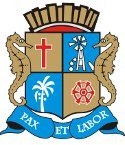 Matéria: EMENDA N 2 AO PL 170-22Autor:  EMÍLIA CORRÊAGoverno de Sergipe Câmara Municipal de AracajuReunião: 66 SESSÃO OrdináriaData: 02/08/2022Parlamentar	Partido	Voto	HorárioBINHOBRENO GARIBALDE CÍCERO DO SANTA MARIA DR. MANUEL MARCOS EMÍLIA CORRÊAJOAQUIM DA JANELINHA LINDA BRASILPAQUITO DE TODOS PR. DIEGOPROF. BITTENCOURT PROFª. ÂNGELA MELO RICARDO MARQUESSÁVIO NETO DE VARDO DA LOTÉRICA SGT. BYRON ESTRELAS DO MAR SHEYLA GALBAANDERSON DE TUCA VINÍCIUS PORTO SONECAISACFÁBIO MEIRELES EDUARDO LIMA FABIANO OLIVEIRARICARDO VASCONCELOS NITINHOPMNUNIÃO BRASIL PODEMOS PSD PATRIOTASOLIDARIEDADE PSOL SOLIDARIEDADE PPPDT PTCIDADANIA PODEMOS REPUBLICANOS CIDADANIAPDT PDT PSD PDTPODEMOS REPUBLICANOS PPREDE PSDNÃO NÃO NÃO NÃO SIM NÃO SIM NÃO NÃO NÃO SIM SIM NÃO NÃO SIMNão VotouNão Votou Não Votou Não Votou Não Votou Não Votou Não Votou Não Votou Licenciado12:08:3512:09:0312:08:5912:08:3512:08:5512:08:2912:07:5612:08:0612:08:2612:07:5712:08:1012:08:0712:08:3412:08:3612:08:04Totais da Votação	Sim: 5Resultado da Votação: REPROVADONão: 10Abstenção: 0	Total de Votos Válidos: 15